Publicado en Gárgoles de Arriba el 28/03/2023 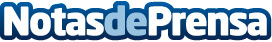 El abulense Nacho Pérez y la cifontina Beatriz Martínez repiten triunfo en la Gárgoles Bike Race La segunda edición de la carrera, que organiza la comisión de fiestas de Gárgoles de Arriba junto al Ayuntamiento de Cifuentes, ha registrado una gran participación, con 323 inscritos. Y el circuito, en su X Edición, cuenta igualmente con más bikers inscritos que nunca en el conjunto de la competiciónDatos de contacto:Javier Bravo606411053Nota de prensa publicada en: https://www.notasdeprensa.es/el-abulense-nacho-perez-y-la-cifontina-beatriz Categorias: Sociedad Castilla La Mancha Ciclismo http://www.notasdeprensa.es